ПАМЯТКАО ПРЕДСТАВЛЕНИИ СВЕДЕНИЙО ДОХОДАХ, РАСХОДАХ, ОБ ИМУЩЕСТВЕИ ОБЯЗАТЕЛЬСТВАХ ИМУЩЕСТВЕННОГОХАРАКТЕРА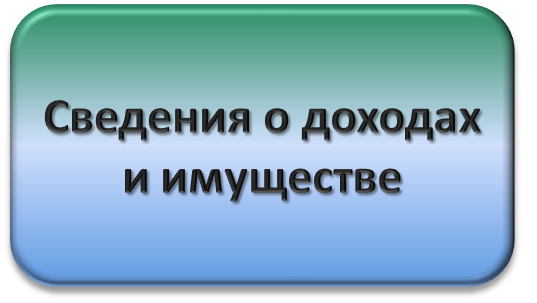 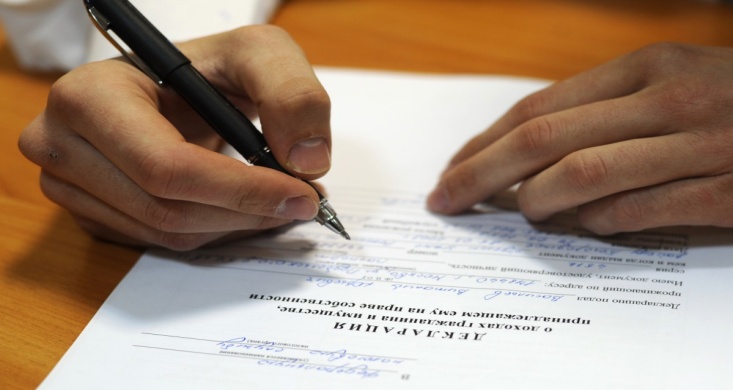 ОБЩИЕ ПОЛОЖЕНИЯНастоящая памятка предназначена для руководства в ходе исполнения установленной федеральным законодательством обязанности по представлению сведений о доходах, расходах, об имуществе и обязательствах имущественного характера лицами, замещающими государственные должности  лицами, замещающими муниципальные должности, государственными гражданскими служащими , муниципальными служащими (далее – декларант).Сведения о доходах, расходах, об имуществе и обязательствах имущественного характера (далее – сведения о доходах)представляются по форме справки, утвержденной Указом Президента Российской Федерации от 23.06.2014 № 460 «Об утверждении формы справки о доходах, расходах, об имуществе и обязательствах имущественного характера и внесении изменений в некоторые акты Президента Российской Федерации».Период декларационной кампании–с 1 января по 30 апреля.Уточняющие сведения (в случае обнаружения декларантом неточных данных, указанных в справке о доходах, расходах, об имуществе и обязательствах имущественного характера) представляются до 30 мая.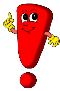 Отчетный период–с 1 января по 31 декабряСправка о доходах, расходах, об имуществе и обязательствах имущественного характера (далее ‒ Справка) заполняется декларантом в отношении себя, своих супруги (супруга) и каждого несовершеннолетнего ребенка.Сведения о доходах представляются с учетом семейного положения, в котором находился декларант по состоянию на отчетную дату – 31 декабря: Справка на супругу (на супруга) представляется, если по состоянию на 31 декабря декларант состоял с этим лицом в зарегистрированном браке.Схема по скачиванию СПО «Справки БК»(вариант 1):https://www.kremlin.ruраздел «Структура»«Комиссии и советы»  «Советы» «Совет по противодействию коррупции»  «Дополнения»  скачать СПО «Справки БК».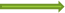 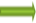 Вариант 2 Федеральный портал государственной службы и управленческих кадров Http://gossluzhba.gov.ru/page/index/spravki_bkНе рекомендуется заполнять Справку в рукописном виде.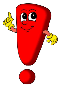 В случае если Справка заполнена с использованием программного обеспечения «Справки БК»– личной подписью заверяется только последний лист Справки.При заполнении Справки по  варианту 2 личной подписью заверяется каждый лист справки. В случае невозможности представления сведений о доходах члена своей семьи (например, по причине отказа супруга представлять сведения, по другим причинам), декларант может обратиться в установленном порядке с соответствующим заявлением в комиссию, уполномоченную на рассмотрение таких заявлений, до истечения срока(!), установленного для представления сведений о доходах – до 30 апреля текущего года.СПРАВКУРЕКОМЕНДУЕТСЯ ЗАПОЛНЯТЬ ТОЛЬКО НА ОСНОВАНИИ ОФИЦИАЛЬНЫХ ДОКУМЕНТОВДокументы, содержащие данные о декларанте, членах его семьи: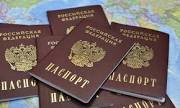 паспорт декларанта, его супруга (супруги), свидетельство о рождении несовершеннолетнего ребенка (паспорт при наличии).Документы на недвижимое имущество, находящееся в собственности (пользовании):свидетельство о праве собственности, выписка из ЕГРН, договор купли-продажи, договор мены, договор аренды, договор дарения, свидетельство о праве на наследство, решение суда, членские книжки гаражно-строительного кооператива, соглашение о передаче имущества в собственность граждан, акт приема-передачи по договору долевого участия в строительстве и др.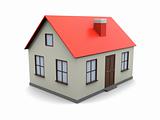 Документы на транспортные средства, в т.ч. мотоциклы, сельскохозяйственную технику, лодки, катера, прицепы и др.:  паспорт транспортного средства, свидетельство о регистрации транспортного средства;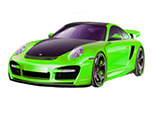 Документы о доходах:справки 2-НДФЛ по основному месту работы (и по месту иной оплачиваемой работы (запрашивается в бухгалтерии));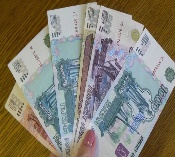 справки отделения ФСС РФ о пособии по временной нетрудоспособности и в связи с рождением ребенка;выписки (справки) из банка или иной кредитной организации, подтверждающие получение дохода от вкладов в отчетном периоде, в том числе дохода в порядке наследования;гражданско-правовые договоры на выполнение работ, оказание услуг;авторские (лицензионные) договоры;налоговые декларации индивидуального предпринимателя или юридического лица; справки из учебных заведений о выплате стипендии;справки финансовых органов, коммерческих организаций и фондов о доходах от ценных бумаг и долей участия за отчетный период;справки из Центра занятости населения о выплате пособия по безработице;справки отделения Пенсионного фонда Российской Федерации о выплате пенсии, о реализации государственного сертификата на материнский капитал;гражданско-правовые договоры о совершении в отчетном периоде возмездной сделки по отчуждению объектов права собственности другим лицам, по переуступке прав требования на строящиеся объекты недвижимости.Документы о финансовых обязательствах:кредитный договор, договор займа, договор поручительства, договор долевого участия в строительстве многоквартирного дома.Документы о счетах в банках (иных кредитных организациях): справки, выписки из банка (иной кредитной организации),где по состоянию на 31 декабря отчетного года открыты счета или когда-то были открыты счета, оформлены банковские карты, либо когда-то декларант, либо его супруг (супруга) обращались за открытием счета (в том числе на несовершеннолетнего ребенка) или за консультацией о получении кредита, содержащие информацию о каждом счете, открытом на конкретного гражданина, в том числе: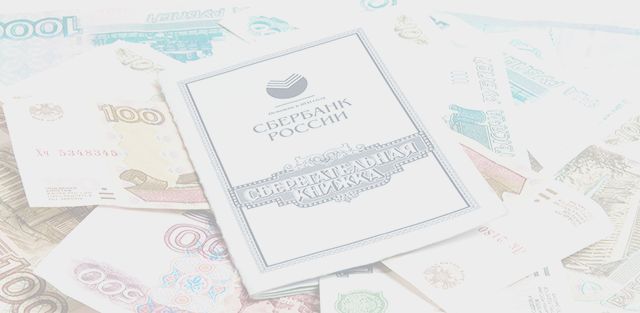 о дате открытия, виде каждого счета, открытого по состоянию на 31 декабря отчетного года;об остатке на каждом счете на 31 декабря отчетного года;о сумме дохода (капитализация, проценты), полученного в отчетном году по каждому действующему и закрытому вкладу (счету);о размере обязательства (оставшегося непогашенным долга) по состоянию на отчетную дату (31 декабря отчетного года) – при наличии обязательства финансового характера на сумму, равную или превышающую 500 000рублей.Если общая сумма денежных поступлений на счет за отчетный период превышает общий доход, полученный декларантом и его супругой (супругом) за отчетный период и два предшествующих ему года, то следует запросить выписку о движении денежных средств по данному счету за отчетный период.Все полученные письма, справки, выписки из банка либо иной кредитной организации рекомендуется хранить.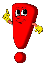 Документы об уставном капитале юридического лица и стоимости акций можно получить:от акционерного общества или его региональных представителей по письменному запросу декларанта (его супруги (супруга));на официальном сайте общества или в информационных письмах, которые рассылаются акционерам по итогам собраний;в регистрационных компаниях, ведущих реестры акционеров акционерных обществ на территории Российской Федерации.Документы об отчужденном в отчетном периоде имуществе, приобретателях данного имущества и основаниях его отчуждениядокументами, подтверждающими прекращение права собственности на объекты недвижимого имущества, транспортные средства, ценные бумаги, отчужденные в отчетном периоде декларантом, членом его семьи, являются: выписка из ЕГРН с информацией, подтверждающей переход права собственности на объект недвижимости к другому лицу; договор дарения, договор мены и другие гражданско-правовые договоры, подтверждающие совершение безвозмездной сделки по отчуждению объекта права собственности декларанта, члена его семьи.ОТВЕТСТВЕННОСТЬ ЗА НЕПРЕДСТАВЛЕНИЕ ЛИБО ПРЕДСТАВЛЕНИЕ ЗАВЕДОМО НЕДОСТОВЕРНЫХ ИЛИ НЕПОЛНЫХ СВЕДЕНИЙ О ДОХОДАХНепредставление сведений либо представление заведомо недостоверных или неполных сведений о своих доходах, расходах, об имуществе и обязательствах имущественного характера, а также сведений о доходах, расходах, об имуществе и обязательствах имущественного характера своих супруги (супруга) и несовершеннолетних детей является нарушением антикоррупционного законодательства и влечет за собой ответственность в виде увольнения (освобождения от должности) в связи с утратой доверия, досрочного прекращения полномочий.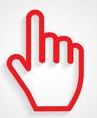 